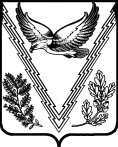 АДМИНИСТРАЦИЯ ТВЕРСКОГО СЕЛЬСКОГО ПОСЕЛЕНИЯАПШЕРОНСКОГО РАЙОНАПОСТАНОВЛЕНИЕ от ____________									 № ____станица ТверскаяОб изменении вида разрешенного использования земельных участков, расположенных по адресу: Краснодарский край, Апшеронский район, СПК «Тверской» участок 1 секция 3 ,контуры 3, 27, 30 и участок 1, секция 6, контур 75 Хуаде Наида Ганапиевна обратилась в администрацию Тверского сельского поселения Апшеронского района с заявлением об изменении вида разрешенного использования земельных участков общей площадью 695088 кв.м. расположенных на землях сельскохозяйственного назначения по адресу: Краснодарский край, Апшеронский район, СПК «Тверской» участок 1, секция 3, контуры 3, 27, 30 и участок 1, секция 6, контур 75 предназначенных для сельскохозяйственного производства, на новый вид разрешенного использования - для садоводства. Земельные участки, расположенные на землях сельскохозяйственного назначения находятся в собственности у Хуаде Наиды Ганапиевны на основании свидетельств о государственной регистрации права от 03.10.2011г., серия 23–АК № 132615, от 03.10.2011г. серия 23-АК № 132616, от 24.01.2012г. серия 23-АК 557852, от 24.01.2012г. серия 23-АК 557914.Сформированные земельные участки постановлены на государственный кадастровый учет и имеют кадастровые номера: земельный участок площадью 198000 кв.м. кадастровый номер 23:02:0108000:582, земельный участок площадью 290000 кв.м. кадастровый номер 23:02:0108000:583, земельный участок площадью 37000 кв.м. кадастровый номер 23:02:0108000:581, земельный участок площадью 170088 кв.м. кадастровый номер 23:02:0108000:554.По инициативе администрации Тверского сельского поселения Апшеронского района проведены публичные слушания по проекту постановления администрации Тверского сельского поселения Апшеронского района «Об изменении вида разрешенного использования земельных участков, расположенных по адресу: Краснодарский край, Апшеронский район, СПК «Тверской» участок 1 секция 3, контуры 3, 27, 30 и участок 1, секция 6, контур 75». Постановление о назначении даты проведения публичных слушаний было опубликовано в газете «Апшеронский рабочий» от 22 апреля 2017 года № 29 (11024). 	При проведении публичных слушаний возражений и замечаний от граждан по вопросу об изменении вида разрешенного использования земельных участков, расположенных по адресу: Краснодарский край, Апшеронский район, СПК «Тверской» участок 1, секция 3, контуры 3, 27, 30 и участок 1, секция 6, контур 75 не поступило.Комиссией по подготовке проекта правил землепользования и застройки Тверского сельского поселения Апшеронского района согласовано изменение вида разрешенного использования земельных участков, предоставленных для сельскохозяйственного производства, на новый вид разрешенного использования - для садоводства. (Заключение №1 от 17.05.2017 года о результатах публичных слушаний).В соответствии со статьей 4 Федерального закона от 29 декабря 2004 года №191-ФЗ «О введении в действие Градостроительного кодекса Российской Федерации», пунктом 9 статьи 1, частью 6 статьи 30 Градостроительного Кодекса Российской Федерации от 29 декабря 2004 года №190-ФЗ, пунктом 2 статьи 7, статьей 78 Земельного кодекса Российской Федерации от 25 октября 2001 года № 136-ФЗ п о с т а н о в л я ю:1. Изменить вид разрешенного использования земельных участков общей площадью 695 088 кв.м. расположенных на землях сельскохозяйственного назначения по адресу: Краснодарский край, Апшеронский район, СПК «Тверской» участок 1, секция 3, контуры 3, 27, 30 и участок 1, секция 6, контур 75, кадастровые номера 23:02:0108000:582, 23:02:0108000:583, 23:02:0108000:581, 23:02:0108000:554 предназначенных -  для  сельскохозяйственного производства, на новый вид разрешенного использования - для  садоводства. 2. Установить вид разрешенного использования земельных участков, указанных в пункте 1,  общей площадью 695 088 кв.м. -  для садоводства.3. Хуаде Наиде Ганапиевне в двухмесячный срок с момента подписания настоящего постановления обратиться в Апшеронский отдел Управления Федеральной службы государственной регистрации, кадастра и картографии по Краснодарскому краю для внесения изменений в земельно-правовую документацию.4. Контроль за выполнением настоящего постановления возложить на инженера администрации Тверского сельского поселения О.А.Гадецкую.5. Постановление вступает в силу со дня его подписания.Глава Тверского сельского поселенияАпшеронского района                                                                       С.О.Гончаров 